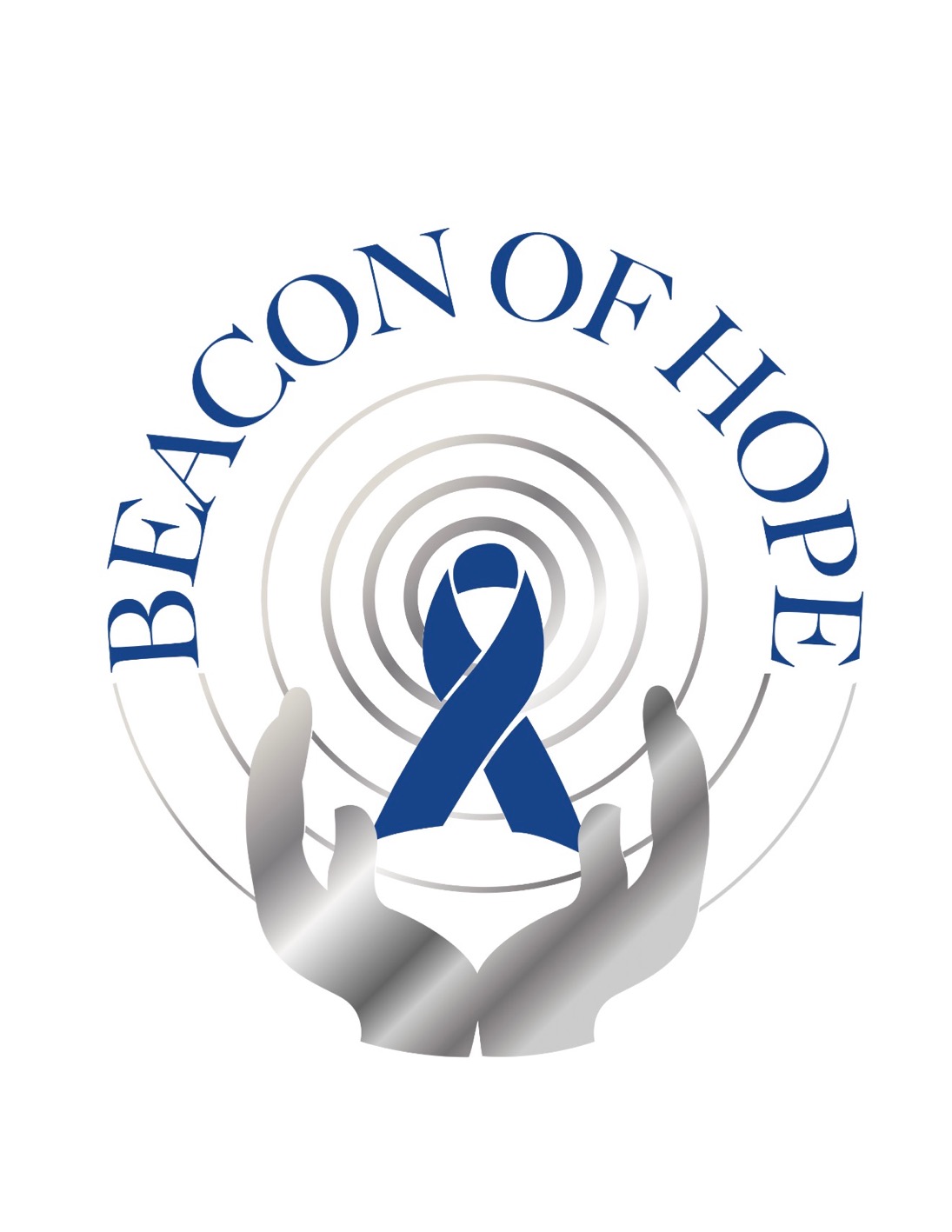                                 2018 BEACON OF HOPE 5K RUN                           IN MEMORY OF KEVIN P. ENTERLEIN                        Sunday November 18, 2018         Tiger Shark Cove Park, Wellington, FL 33414           VENDOR OPPORTUNITIES                 Name:______________________________________                 Address:____________________________________                 City/State/Zip________________________________                 Email:______________________________________All vendors will be supplied tables and Chairs. Any promotional materials/equipment is the vendorsresponsibility. To be responsible to set-up and remove what they came with. Respecting the Village ofWellington. Must arrive between 5:30-6am to set up. Wellington streets will be closed off after certain time.